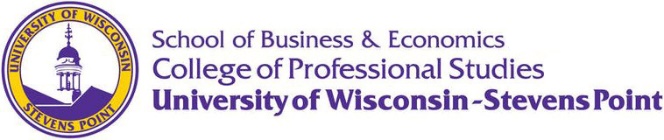 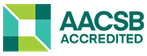 COURSE  SYLLABUSCourse Prefix & NumberCourse NameTermCourse InformationInstructor InformationCourse InformationTextbook & Course MaterialsCourse TechnologyLearning OutcomesCourse GoalsCourse Learning ObjectivesAcademic Unit Course PoliciesAttendanceLate WorkEtiquette/NetiquetteGradingGrading SchemeGrading Notes (if provided)Points AvailableCoursework Descriptions & CommentaryExamsIntegrated Digital Marketing Plan Final Presentation Case Study Google AdWords and HubSpot certifications Attendance and Participation 5.7 Assignments  ScheduleDates and DeadlinesOther Administrative DetailsADA / Equal Access for Students with DisabilitiesNondiscrimination StatementSBE Inclusivity StatementHelp ResourcesEmergency Response GuideUWSP Community Bill of Rights and ResponsibilitiesUniversity Attendance PolicyUniversity Drop PolicyAcademic HonestyGrade Reviews/AppealsNon-Academic MisconductConfidentialityIntellectual Property - A Guide to Student Recording & Sharing Class ContentSample Coursework PermissionRevision Clause COVID-19BUS 333eMarketingSpring 2023Instructor: Ricardo Boeing, Ph.D.Office:CPS 436Physical Office Hours:Wednesdays – 1PM to 5PMVirtual Office Hours:Upon request Office Telephone:(715) 346-2736Cell Phone:(715) 869-2150E-mail:rboeing@uwsp.eduExpected Instructor Response Time:24 hoursCourse Description: This interactive course will focus on designing, strategy implementation and evaluation of a digital marketing campaign for small and mid-size organizations. An understanding of the opportunities and challenges of the Digital Media Revolution will be developed through readings, case studies, and hands-on activities. Teams will launch a Digital Marketing Campaign and evaluate its results at the end of the implementation process.Credits:3Prerequisites:BUS 330 Required Text(s): Digital Marketing: Integrating Strategy and Tactics with Values, New York, Routledge, 2015, by Ira Kauffman & Chris Horton.Recommended Text(s):To be provided by the professorOther Readings:To be provided by the professor Other Required Materials / Applications:Course Website: Canvas Other Websites:Course Delivery:In Person Delivery Mode Changes:Changes to course delivery may occur at any time during the term to address public health and safety concerns.Canvas Support:Click on the HELP button (  ) in the global (left) navigation menu and note the options that appear: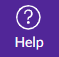 Ask Your Instructor a Question
Submit a question to your instructorUse Ask Your Instructor a Question sparingly; technical questions are best reserved for Canvas personnel and help as detailed below.Chat with Canvas Support (Student)
Live Chat with Canvas Support 24x7!Chatting with Canvas Support (Student) will initiate a text chat with Canvas support. Response can be qualified with severity level.Contact Canvas Support via email
Canvas support will email a responseContacting Canvas Support via email will allow you to explain in detail or even upload a screenshot to show your difficulty. Contact Canvas Support via phone
Find the phone number for your institutionCalling the Canvas number will let Canvas know that you're from UWSP; phone option is available 24/7.Search the Canvas Guides
Find answers to common questionsSearching the Canvas guides connects you to documents that are searchable by issue. You may also opt for Canvas video guides.Submit a Feature Idea
Have an idea to improve Canvas?If you have an idea for Canvas that might make instructions or navigation easier, feel free to offer your thoughts through this Submit a Feature Idea avenue.Self-train on Canvas through the Self-enrolling/paced Canvas training course: https://uws.instructure.com/courses/45767UWSP Technology Support:The Office of Information Technology (IT) provides a Service Desk to assist students with connecting to the Campus Network, virus and spyware removal, file recovery, equipment loan, and computer repair. You can contact the Service Desk via email at techhelp@uwsp.edu or at (715) 346-4357 (HELP) or visit: https://www.uwsp.edu/infotech/Pages/ServiceDesk/default.aspxFor technology instruction sheets, online support videos, and other related resources, go to: https://www.uwsp.edu/online/Pages/Student-Support.aspxThe university also provides a Technology Tutoring service in which tutors meet with students one-on-one to provide technology assistance. To receive help of this nature visit:   https://www.uwsp.edu/tlc/Pages/techTutoring.aspxAdditional tools designed to help students taking online or hybrid courses can be found at:  https://www.uwsp.edu/online/Pages/Online%20Student%20Orientation.aspxEnable students to learn how to develop integrated digital marketing management strategies in pursuit of long-term marketing objectives. Explain the impact of digital marketingUse digital marketing to engage others in your message, product, and service.Design a real time digital marketing program for a local client, to develop an understanding of how real-world organizations can address the opportunities and challenges of digital media.SBE Mission: The UW-Stevens Point School of Business and Economics creates career ready graduates and leaders through applied learning. We serve the businesses, economy, and people of the greater Central Wisconsin region. We specialize in preparing students for success by providing professional development experiences, access to employers, and in-demand skills. The SBE achieves its mission by valuing:Talent developmentLifelong learningCareer preparationOn the job experiencesCommunity outreachRegional partnershipsContinuous improvementAccreditation Commitment:SBE is accredited by the Association to Advance Collegiate Schools of Business (AACSB), a designation earned by only 5 percent of world business schools. Accreditation instills a culture of continuously improving our programs through connections with local business leaders, alumni and the community.You will be allowed to have 3 absences in our classes, no questions asked. After that, there will be deductions on your Attendance and Participation grade.For every day a case study, a personal learning journal is late, it will be deducted 2 points from each one. The case study and the Personal Learning Journal will receive ZERO after three days. The Digital Marketing Plan will get a 10-point deduction per late day and will get a ZERO after the third day. The semester project final presentation will get a 30-point deduction per late day and will receive a ZERO after the third late day.The certifications you are supposed to get will get a 5-point deduction for the first day it is late and a ZERO after the second day.General Guidelines:When communicating online, you should always:Treat your instructor and classmates with respect in email or any other communication Use clear and concise language. All college prep communication should have correct spelling and grammar (this includes chat features and discussion boards)Avoid slang terms such as “wassup?” and texting abbreviations such as “u” instead of “you.” Use standard fonts such as Ariel, Calibri or Times New Roman and use a size 10 or 12 pt. fontAvoid using the caps lock feature AS IT CAN BE INTERPRETTED AS YELLING. Limit and possibly avoid the use of emoticons. Be cautious when using humor or sarcasm as tone is sometimes lost in an email or discussion post and your message might be taken seriously or sound offensive. Be careful with personal information (both yours and other’s). Do not send confidential information via e-mail.Letter 
GradePercentage Range 
( x = your score )Percentage Range 
( x = your score )Percentage Range 
( x = your score )Percentage Range 
( x = your score )Percentage Range 
( x = your score )A93.0%≤x≤100.0% (or other max)A-90.0%≤x≤92.9%B+87.0%≤x≤89.9%B83.0%≤x≤86.9%B-80.0%≤x≤82.9%C+77.0%≤x≤79.9%C73.0%≤x≤76.9%C-70.0%≤x≤72.9%D+67.0%≤x≤69.9%D60.0%≤x≤66.9%F0.0%≤x≤59.9%Your points will come from 3 exams; Integrated Digital Marketing Plan; Integrated Digital Marketing Final Presentation; Company’s evaluation; 3 case studies; 3 Personal learning Journals; Google Ad Words Certification; HubSpot Inbound Certification; and an overall participation grade. The breakdown is as follows:Points
(if provided)Percent
(if provided)Item DescriptionGradebook
Category
(if provided)Category  Percent(if provided)300Exam (3)Exam 100%150Integrated Digital Marketing Plan Semester Project 50%150Final Presentation Semester Project 50%30Case Study (3)Case Study100%15Google Ad Words CertificationCertification50%15HubSpot Inbound CertificationCertification 50%30Small Business Website Assignments 34%30Social Media Marketing for Small Business Assignments33%30SEO Foundation Assignments 33%50Attendance & ParticipationA&P100%800 100%TOTALSThere will be three exams with multiple choice short answer questions.Each group will choose an organization (preferably in Central Wisconsin – Stevens Point area) and develop a digital marketing plan for it in the first two months of the course). It is important to note that the group must have access to the organization, its services, products, and customers, so they can conduct research, propose the plan, and then implement it during the next month. More instructions in a separate document. After implementing the Integrated Digital Marketing Plan, the group will present everything they did during that month, all the analytics and the effectiveness of it. More information in a separate document.Students will work on case studies in class on specific days and submit them to canvas by the end of the class day. There will be three case studies during the semester. More instructions will be provided on each case study day.All you must do to get the points for those assignments is to take the exam for each certification and submit the certificates by each deadline. Just look up online to find them. Each student is allowed 3 absences in our classes, no questions asked. After that, they will start getting points deducted from their attendance and participation grade. Being active in our virtual classes by asking questions or communicating with the professor also help the grade.We will have three assignments, with the goal of establishing a portfolio for future digital marketers. More information in specific document. The instructor will provide a tentative course schedule in a supplementary file. All provided course schedules are organized by week number in accordance with the official UWSP Academic calendar. A direct link to the UWSP Academic calendar can be found here: https://www.uwsp.edu/acadaff/Pages/AcademicCalendar.aspxThe American Disabilities Act (ADA) is a federal law requiring educational institutions to provide reasonable accommodations for students with disabilities. Links to UWSP’s policies regarding ADA, nondiscrimination, and Online Accessibility (IT & Communication Accessibility) can be found at: https://www.uwsp.edu/datc/Pages/uw-legal-policy-info.aspxUW-Stevens Point will modify academic program requirements as necessary to ensure that they do not discriminate against qualified applicants or students with disabilities.  The modifications should not affect the substance of educational programs or compromise academic standards; nor should they intrude upon academic freedom. Examinations or other procedures used for evaluating students' academic achievements may be adapted. The results of such evaluation must demonstrate the student's achievement in the academic activity, rather than describe his/her disability.If modifications are required due to a disability, please inform the instructor and contact the Disability and Assistive Technology Center to complete an Accommodations Request form. The Disability and Assistive Technology Center is located on the 6th Floor of Albertson Hall. For more information, call 715-346-3365, email datctr@uwsp.edu or visit: https://www.uwsp.edu/datc/Pages/default.aspxNo person shall be discriminated against because of race, ethnicity, color, age, religion, creed, gender, gender identity, sexuality, disability, nationality, culture, genetic information, socioeconomic status, marital status, veteran’s status, or political belief or affiliation and equal opportunity and access to facilities shall be available to all. To address concerns regarding any of these issues please call 715-346-2606 or visit: http://www.uwsp.edu/hr/Pages/Affirmative%20Action/About-EAA.aspxIt is my intent that students from diverse backgrounds and perspectives be well-served by this course, that students’ learning needs be addressed both in and out of class, and that the diversity that the students bring in and out of class be viewed as a resource, strength, and benefit. Every person has a unique perspective and we learn from hearing many of them, but not all perspectives are represented in course readings.  So, learning depends upon all of you contributing to the class with your own opinions and perspectives. It is my intent to present materials and activities that are respectful of diversity:  gender identity, sexuality, disability, age, socioeconomic status, ethnicity, race, nationality, religion, and culture.  Your suggestions are encouraged and appreciated.  Please let me know ways to improve the effectiveness of the course for you personally, or for other students or student groups.If you have experienced a bias incident (an act of conduct, speech, or expression to which a bias motive is evident as a contributing factor regardless of whether the act is criminal) at UWSP, you have the right to report it using this link.  You may also contact the Dean of Students office directly at dos@uwsp.eduThis section offers help resources relating to academic tutoring, healthcare, counseling, and other matter of student wellbeing. For help recourse related to technology use, please see section 1.4 above.The Tutoring and Learning Center helps with Study Skills, Writing, Technology, Math, & Science. The  Tutoring and Learning Center is located at 018 Albertson Hall.  For more information, call 715-346-3568 or visit: https://www.uwsp.edu/tlc/Pages/default.aspxIf you need healthcare, UWSP Student Health Service provides student-centered healthcare that empowers and promotes wellness for all UWSP students. Student Health Service is located on the 1st floor of Delzell Hall. For more information, call 715-346-4646 or visit: http://www.uwsp.edu/stuhealth/Pages/default.aspxThe UWSP Counseling Center is staffed with licensed mental health professionals dedicated to assisting students as they navigate difficult circumstances or resolve personal concerns. Therapy and consultation services are free of charge for registered students. The UWSP Counseling Center is located on the 3rd Floor of Delzell Hall. For more information, call 715-346-3553 or visit: http://www.uwsp.edu/counseling/Pages/default.aspxIn addition to the support services provided by Student Health Service and the UWSP Counseling, there are also professional support services available to students through the Dean of Students.The Office of the Dean of Students supports the campus community by reaching out and providing resources in areas where a student may be struggling or experiencing barriers to their success. Faculty and staff are asked to be proactive, supportive, and involved in facilitating the success of our students through early detection, reporting, and intervention. As such, an instructor may contact the Office of the Dean of Students if he or she senses that a student is in need of additional support beyond what the instructor is able to provide. For more additional information, please go to http://www.uwsp.edu/dos/Pages/default.aspxUWSP students may also share a concern directly if they or another member of our campus community needs support, is distressed, or exhibits concerning behavior that is interfering with the academic or personal success and/or the safety of others. Please report any concerns of this nature at: https://www.uwsp.edu/dos/Pages/Anonymous-Report.aspxIn the event of an emergency, follow UWSP’s emergency response procedures. For details on all emergency response  procedures, please go to: http://www.uwsp.edu/rmgt/Pages/em/procedures UWSP values a safe, honest, respectful, and inviting learning environment. In order to ensure that each student has the opportunity to succeed, a set of expectations has been developed for all students, staff, and faculty.  This set of expectations is known as the Rights and Responsibilities document, and it is intended to help establish a positive living and learning environment at UWSP. For more information, go to: https://catalog.uwsp.edu/content.php?catoid=10&navoid=422#section-1-communal-bill-of-rights-and-responsibilitiesIn addition to the course attendance policies determined by the instructor (noted above if applicable), the university provide standard guidelines by which students are to abide. All exceptions to the course attendance policy or the university guidelines should be documented in writing. A link to the university’s attendance guidelines can be found at: https://www.uwsp.edu/regrec/Pages/Attendance-Policy.aspxYou are expected to complete the courses for which you register. If you decide you do not want to take a course, you must follow the procedures established by the university to officially drop the course. If you never attend or stop attending a course and fail to officially drop, you will receive an F in the course at end of the semester. A link to the university’s drop policy can be found at:  https://catalog.uwsp.edu/content.php?catoid=11&navoid=431&hl=add%2Fdrop&returnto=search#Drop/Add/Withdrawal_ProceduresUW System policy (UWS 14) states that students are responsible for the honest completion and representation of their work, for the appropriate citation of sources, and for respect of others' academic endeavors.  Students suspected of academic misconduct will be asked to meet with the instructor to discuss the concerns. If academic misconduct is evident, procedures for determining disciplinary sanctions will be followed as outlined in UWS 14. A direct link to this policy can be found here:  https://docs.legis.wisconsin.gov/code/admin_code/uws/14A formal grade appeal, also known as a Grade Review, can be requested in instances when the student feels that he or she was not provided a syllabus with a grading scale in a timely manner (i.e., the end of the second week of classes) and/or the instructor did not stick with the grading scale published in the syllabus. Questions of whether or not the instructor appropriately graded one or more of the course assignments, quizzes, exams, etc. are not matters to be decided by a formal grade appeal, but rather should be taken up with the instructor directly. Information on grade reviews can be found in the University Handbook, Chapter 7, Section 5. A link to the university’s policies on non-academic misconduct can be found at:  https://www.uwsp.edu/acadaff/Pages/gradeReview.aspxInformation on non-academic misconduct can be found in Chapters 17 and 18 of the Student Rights and Responsibilities Document. A link to the university’s policies on non-academic misconduct can be found at: https://www.uwsp.edu/dos/Pages/stu-conduct.aspx.Under FERPA, students cannot remain anonymous in a class. Students are permitted to know who else is in their class.Learning requires risk-taking and sharing ideas. Please keep your classmates’ ideas and experiences confidential outside the classroom unless permission has been granted to share them.This course may require students to post their work online using applications or services that have not been approved by UW-system. In this situation, the students work will only be viewable only by his or her classmates. None of the work submitted online will be shared publicly. Some assignments require account creation for online programs. The instructor of this course will not share your academic records (grades, student IDs). Confidentiality of student work is imperative, so you should not share the work of your peers publicly without their permission. By participating in these assignments, you are giving consent to sharing of your work with others in this class and you recognize there is a small risk of your work being shared online beyond the purposes of this course. Examples of additional risks include data mining by the company providing the service, selling of your email to third parties, and release of ownership of data shared through the tool. Please contact your instructor prior to the due date if you wish not to participate in these online assignments due to confidentiality concerns. UW-System approved tools meet security, privacy, and data protection standards. For a list of approved tools, go to: https://www.wisconsin.edu/dle/external-application-integration-requests/. Tools not listed on the website linked above may not meet security, privacy, and data protection standards. If you have questions about tools, contact the UWSP IT Service Desk at 715-346-4357. Links to the Terms of Use and Privacy Polices for tool used at UWSP be found at: https://www.uwsp.edu/online/Pages/Privacy-and-Accessibility-Links.aspxHere are steps you can take to protect your data and privacy:Use different usernames and passwords for each service you useDo not use your UWSP username and password for any other servicesUse secure versions of websites whenever possible (HTTPS instead of HTTP)Have updated antivirus software installed on your devicesAdditional resources regarding information security at UWSP can be found at: https://www.uwsp.edu/infosecurity/Pages/default.aspx. It is important for students to understand that faculty are required to report any incidents of maltreatment, discrimination, self-harm, or sexual violence they become aware of, even if those incidents occurred in the past, off campus, or are disclosed as part of a class assignment. This does not mean an investigation will occur if the student does not want that, but it does allow the university to provide resources to help the student continue to be successful.Lecture materials and recordings for this class are protected intellectual property at UW-Stevens Point. Students in this course may use the materials and recordings for their personal use related to participation in this class. Students may also take notes solely for their personal use. If a lecture is not already recorded, you are not authorized to record my lectures without my permission unless you are considered by the university to be a qualified student with a disability requiring accommodation. [Regent Policy Document 4-1] Students may not copy or share lecture materials and recordings outside of class, including posting on internet sites or selling to commercial entities.  Students are also prohibited from providing or selling their personal notes to anyone else or being paid for taking notes by any person or commercial firm without the instructor’s express written permission. Unauthorized use of these copyrighted lecture materials and recordings constitutes copyright infringement and may be addressed under the university's policies, UWS Chapters 14 and 17, governing student academic and non-academic misconduct.The instructor may wish to use a sample of your work or some of the feedback you provide on the course in future teaching or research activities. Examples:  showing students an example of a well-done assignment; analyzing student responses on a particular question; discussing teaching techniques at a conference. If your coursework or feedback is used, your identity will be concealed.  If you prefer not to have your work included in any future projects, please send the instructor an e-mail indicating that you are opting out of this course feature. Otherwise, your participation in the class will be taken as consent to have portions of your coursework or feedback used for teaching or research purposes.This syllabus, the provided schedule, and all aforementioned coursework, are subject to change. It is the student’s responsibility to check the course website for corrections or updates to the syllabus. Any changes will be clearly noted in a course announcement or through email.Many COVID-19 restrictions have been lifted, both across the state and on UW-Stevens Point campuses. Yet COVID cases continue, so it’s important to continue taking precautions. Here are the procedures UW-Stevens Point has in place for fall.Face Coverings are not required but are encouraged.Consider wearing a mask in crowded indoor spaces and when in close proximity outdoors. Please be respectful of individual choices to wear or not wear a face covering, and to those who have a higher risk of complications.Masks are required in Student Health Service, UWSP Counseling Center and the Speech, Language and Hearing Clinic.Here’s more on well-fitted face coverings.For more information, visit our COVID website. Students with questions may call Student Health Service at 715-346-4646.